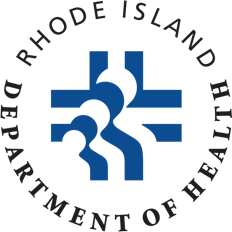 COVID-19 Resource ListGeneral COVID-19 InfoCOVID-19 Website: covid.ri.govSpanish COVID-19 WebsiteCOVID-19 Info Line: (401) 222-8022Monday–Friday, 7:30 a.m. to 7 p.m.Saturday–Sunday, 8:30 a.m. to 4:30 p.m.After Hours: Call 211Email: RIDOH.COVID19Questions@health.ri.govAbout COVID-19 – Learn about COVID-19 symptoms and when to seek emergency medical attention. Protect Your Household – Guidance to protect the people you live with and lower the chances of catching and spreading COVID-19. Resources for the Public – A variety of COVID-19-related information, guidance, and services offered around the state.COVID-19 Information in Multiple LanguagesCOVID-19 Publications and Resources TestingCOVID-19 Testing in Rhode Island – Learn about scheduling a COVID-19 test and getting your results plus find testing information for K-12 students and staff.Schedule a COVID-19 Test at a State-run Testing SiteRhode Island COVID-19 Testing SitesCase Investigation & Contact TracingContact Tracing – Learn how contact tracing works and what you need to do if you receive a call from a contact tracer, plus ways to tell the difference between real contact tracing calls and scams.Quarantine & IsolationWhen to Isolate or Quarantine – This web page includes guidance and tools to help you assess when, how, and how long you should isolate or quarantine. Food Delivery – RI Delivers is Rhode Islanders’ connection to help those living in quarantine or isolation due to COVID-19.For help with food delivery, supplies, housing assistance, benefits, or other assistance, call 211 Option 6Travel – What Rhode Island residents and visitors need to know about traveling during the pandemic. Vaccine and TreatmentRhode Island’s COVID-19 Vaccine Information Portal – Learn about how RIDOH is safely and effectively distributing COVID-19 vaccine as it becomes available.COVID-19 Vaccine FAQsCOVID-19 Treatment – Rhode Island now has a doctor-recommended treatment for COVID-19 that's fast, easy, and highly effective. 